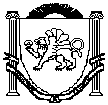 Республика КрымНижнегорский районИзобильненский сельский совет38-я внеочередная сессия II созываРЕШЕНИЕ № 110 марта 2023 года			  с. ИзобильноеО внесении изменений в решение Изобильненского сельского совета Нижнегорского районаРеспублики Крым от 23 декабря 2022 года № 1«О бюджете муниципального образованияИзобильненское сельское поселениеНижнегорского района Республики Крымна 2023 год и на плановый период 2024 и 2025 годов»В соответствии с Бюджетным кодексом Российской Федерации, ст.35,  ст.52 Федерального закона от 6 октября 2013 года №131-ФЗ «Об общих принципах организации местного самоуправления в Российской Федерации», Законом  Республики  Крым  от 15 декабря 2022 года № 355-ЗРК/2022 «О бюджете Республики Крым на 2023 год и плановый период 2024 и 2025 годов», Положением «О бюджетном процессе»,  утвержденного решением №1  от  27.08.2021 года 22-й сессии 2-го созыва  Изобильненского сельского совета  Нижнегорского района Республики Крым (с изменениями и дополнениями), Уставом муниципального образования Изобильненское сельское поселение Нижнегорского района Республики Крым Республики Крым, утвержденного решением №2 от 08 декабря 2014 года 5-ой сессии 1-го созыва Изобильненского сельского совета Нижнегорского района Республики Крым,РЕШИЛ:1. Внести в решение Изобильненского сельского совета Нижнегорского района Республики Крым от 23 декабря 2022 года № 1 «О бюджете муниципального образования Изобильненское сельское поселение Нижнегорского района Республики Крым на 2023 год и на плановый период 2024 и 2025 годов» далее – «решение», следующие изменения:1.1. Пункт 1 решения изложить в новой редакции:«1. Утвердить основные характеристики бюджета Изобильненского сельского поселения Нижнегорского района Республики Крым на 2023 год:а) общий объем доходов в сумме 3 098 893,00 рубля; в том числе налоговые и неналоговые доходы в сумме 2 365 700,00 рубля; безвозмездные поступления (межбюджетные трансферты) в сумме 733 193,00 рубля;б) общий объем расходов в сумме 3 344 865,00 рубля;в) дефицит бюджета Изобильненского сельского поселения Нижнегорского района Республики Крым на 2023 год в сумме 245 972,00 рублей;г) верхний предел муниципального внутреннего долга муниципального образования Изобильненское сельское поселение Нижнегорского района Республики Крым по состоянию на 01 января 2024 года в сумме 0,00 рублей, в том числе верхний предел долга по муниципальным гарантиям в сумме 0,00 рублей».2. Приложения 3, 4, 5, 6 утвержденные решением Изобильненского сельского совета Нижнегорского района Республики Крым от 23 декабря 2022 года №1 «О бюджете муниципального образования Изобильненское сельское поселение Нижнегорского района Республики Крым на 2023 год и на плановый период 2024 и 2025 годов», изложить в новой редакции (прилагаются).3. Приложения 3, 4, 5, 6 к настоящему решению являются его неотъемлемой частью.4.Данное решение подлежит обнародованию на официальном Портале Правительства Республики Крым на странице Нижнегорский район (nijno.rk.gov.ru) в разделе «Муниципальные образования района», подраздел «Изобильненское сельское поселение» и на Информационном стенде в административном здании Изобильненского сельского совета по адресу: с. Изобильное, пер. Центральный, 15,. 5. Настоящее решение вступает в силу с момента его официального обнародованияПредседатель Изобильненского сельскогосовета - глава администрации Изобильненского сельского поселения					 Л.Г. Назарова